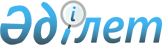 2013 жылы ақылы қоғамдық жұмыстар ұйымдастыру туралы
					
			Күшін жойған
			
			
		
					Шығыс Қазақстан облысы Үржар ауданы әкімдігінің 2013 жылғы 30 қаңтардағы N 32 қаулысы. Шығыс Қазақстан облысының Әділет департаментінде 2013 жылғы 19 ақпанда N 2885 болып тіркелді. Күші жойылды - Үржар ауданы әкімдігінің 2014 жылғы 31 наурыздағы № 108 қаулысымен      Ескерту. Күші жойылды - Үржар ауданы әкімдігінің 31.03.2014 № 108 қаулысымен.

      РҚАО ескертпесі.

      Құжаттың мәтінінде түпнұсқаның пунктуациясы мен орфографиясы сақталған.



      Қазақстан Республикасының 2001 жылғы 23 қаңтардағы "Қазақстан Республикасындағы жергілікті мемлекеттік басқару және өзін-өзі басқару туралы" Заңының 31 бабы 1 тармағының 13) тармақшасы, Қазақстан Республикасының 2001 жылғы 23 қаңтардағы "Халықты жұмыспен қамту туралы" Заңының 7 бабының 5) тармақшасы, 20 бабы, Қазақстан Республикасы Үкіметінің 2001 жылғы 19 маусымдағы № 836 Қазақстан Республикасының 2001 жылғы 23 қаңтардағы "Халықты жұмыспен қамту туралы" Заңын жүзеге асыру жөніндегі шаралар туралы қаулысымен бекітілген қоғамдық жұмыстарды ұйымдастыру мен қаржыландыру Ережелері негізінде, жұмысқа орналасуда қиыншылық көріп отырған халықтың әртүрлі топтарына қолдау және мемлекеттік кепілдіктер жүйесін кеңейту мақсатында Үржар аудандық әкімдігі ҚАУЛЫ ЕТЕДІ:



       1. 2013 жылы ақылы қоғамдық жұмыстар ұйымдастыратын ұйымдар тізбесі, жұмыс түрлері, көлемі, қаржыландыру көзі және қоғамдық жұмыстардың нақты шарттары, осы қаулының № 1 қосымшасына сәйкес бекітілсін.



      2. Жұмысқа қатысушылардың еңбек ақысы 2013 жылға белгіленген ең төменгі еңбек ақы мөлшерінде бекітіліп, ең төмен радиациялық қауіп аймағында тұратындығы үшін қосымша төлемақы қоса төленсін.



      3. Ұйым басшыларына жұмыскерлердің жекелеген санаттарына (кәмелеттік жасқа толмаған балалары бар әйелдерге, көп балалы аналарға, мүгедектерге, он сегіз жасқа толмаған жұмыскерлерге) жұмысты толық емес жұмыс күні жағдайында жасау мүмкіндігін беру, сонымен қатар тиісті санаттың еңбек жағдайы ерекшеліктерін есепке алу арқылы және Қазақстан Республикасының еңбек заңнамасына сәйкес жұмыс уақытын ұйымдастырудың икемді нысандарын қолдану ұсынылсын.



      4. 2011 жылғы 30 желтоқсандағы № 575 "2012 жылы ақылы қоғамдық жұмыстар ұйымдастыру туралы" (Нормативтiк құқықтық актілерді мемлекеттiк тiркеу тiзiлiмiнде № 5-18-141 тiркелген, 2012 жылғы 02 ақпандағы № 14 "Уақыт тынысы/Пульс времени" аудандық газетінде жарияланған) әкімдік қаулысының күші жойылды деп танылсын.



      5. Осы қаулының орындалуын бақылау аудан әкімінің орынбасары Қ.Б. Сейтқановқа жүктелсін.



      6. Қаулы алғаш ресми жарияланғаннан кейін күнтізбелік он күн өткен соң қолданысқа енгізіледі.

  2013 жылы ақылы қоғамдық жұмыстар ұйымдастырылатын ұйымдар

тізбесі, жұмыс түрлері, көлемі, қаржыландыру көзі және

қоғамдық жұмыстардың нақты шарттары      Қоғамдық жұмыстардың нақты шарттары:

      Жұмыс аптасының ұзақтығы 5 күнді құрайды, 8 сағаттық жұмыс күні, 1 сағат түскі үзіліс, 2 демалыс күн беріледі, жұмыс уақытын есептеу табелінде көрсетілген дәлелді жұмыс істеген уақыты арқылы орындалатын жұмыстың санына, сапасына және күрделілігіне байланысты болады, жеке еңбек шартының негiзiнде Қазақстан Республикасының заңнамасына сәйкес реттеледi және орындалатын жұмыстың санына, сапасына және күрделiлiгiне байланысты жұмыссыздың жеке шотына аудару жолымен жүзеге асырылады; еңбекті қорғау және қауіпсіздік техникасы бойынша нұсқаулық, арнайы жұмыс киімімен, құрал-жабдықтармен қамтамасыз ету, қоғамдық жұмысты атқару кезінде денсаулықтарына зиян келген жағдайларда келтірілген залалды заңға байланысты төлеп беру, зейнетақы және әлеуметтік ақша аударулар Қазақстан Республикасының заңнамаларына сәйкес жүргізіледі. Жұмыссыздардың жекелеген санаттары үшін (кәмелетке толмаған балалары бар әйелдер, көп балалы аналар, мүгедектер, 18 жасқа толмаған тұлғалар) қоғамдық жұмыстардың шарттары сай келген санаттың еңбек шарттарының ерекшеліктерін ескерумен анықталады және Қазақстан Республикасының еңбек заңнамасына сәйкес жұмыс беруші мен жұмыссыздың арасында жасалатын еңбек шарттарымен қарастырылады.

 
					© 2012. Қазақстан Республикасы Әділет министрлігінің «Қазақстан Республикасының Заңнама және құқықтық ақпарат институты» ШЖҚ РМК
				Үржар ауданының әкімі


Б. Жанақов




Үржар ауданы әкімдігінің

2013 жылғы 30 қаңтардағы

№ 32 қаулысына № 1 қосымшаРет саны

 Жұмыс берушілер мен ұйымның атауы

 Төлемді қоғамдық жұмыс түрлері 

 Атқарылатын жұмыстар көлемі

 ТҚЖ-ға қатысушылар

 ТҚЖ-ға қатысушылар

 Қаржыландыру көзі

 1

 2

 3

 4

 5

 6

 7

 1

 "Үржар ауданы әкімінің аппараты" мемлекеттік мекемесі

 Ауланы тазалау, көгалдандыру, гүлзарларды баптап күту

 29 м2,

390 м2,

6 гүлзар

 5

 5

 Үржар ауданының бюджеті

 2

 "Үржар ауылдық округі әкімінің аппараты" мемлекеттік мекемесі

 Тазалық жұмыстары, Ұлы Отан соғысы ардагерлеріне көмек, су құбырларын тазарту, көше тазалау, гүлзарларды баптау, көшет отырғызу

 13 ҰОС ардагерлері,

41 су құбыры,

50 көше 7000 - 8000 түп

 91

 91

 Үржар ауданының бюджеті

 3

 "Ақжар ауылдық округі әкімінің аппараты" мемлекеттік мекемесі

 Ауланы тазалау, көгалдандыру, әкімдік ғимараттарының ағымды жөндеу жұмыстарына, көшелерді, көпірлерді жөндеуге көмек, халық санағына қатысу, қар күреу

 1000 м2,

2000 түп ағаш,

1400 гүл көшеті,

1080 м3,

430 аула

 4

 4

 Үржар ауданының бюджеті

 4

 "Көлденең ауылдық округі әкімінің аппараты" мемлекеттік мекемесі

 Ауланы тазалау, көгалдандыру, қар күреу, су құбырларын жөндеуге көмек, халық санағына қатысу

 1600 м2,

200 түп ағаш,

12 көше,

396 аула

 4

 4

 Үржар ауданының бюджеті

 5

 "Бестерек ауылдық округі әкімінің аппараты" мемлекеттік мекемесі

 Әкімдік ғимаратын ағымды жөндеу жұмыстарына, көшелерді, көпірлерді жөндеуге көмек, халық санағына қатысу, қар күреу, көшет егу, арықтарды тазарту, 

 600 м3,

1,5 га,

5 км арық,

5 көпір,

760 аула

 4

 4

 Үржар ауданының бюджеті

 6

 "Жаңа тілек ауылдық округі әкімінің аппараты" мемлекеттік мекемесі

 Қар күреу, көшет егу, мәдени шараларды өткізуге көмек, арықтарды тазарту, көшелерді, көпірлерді жөндеуге, әкімдік ғимараттарын ағымды жөндеуге көмек, халық санағына қатысу

 250 м3,

8 көпір,

20 т.,

150 м3,

511 аула

 4

 4

 Үржар ауданының бюджеті

 7

 "Егінсу ауылдық округі әкімінің аппараты" мемлекеттік мекемесі

 "Амангелді- Егінсу" каналын тазалау, Жанай, Егінсу ауылдарындағы жалғыз басты қарттарға көмек, көшелерді, көпірлерді тазарту, көшет егу, халық санағына қатысу

 6 км,

400 м2,

16 көше,

800 түп ағаш,

395 аула

 4

 4

 Үржар ауданының бюджеті

 8

 "Елтай ауылдық округі әкімінің аппараты" мемлекеттік мекемесі

 Тазалық жұмыстары, көгалдандыру, мүгедек және жалғыз басты қарттарға көмек, халық санағына қатысу

 105 тонна қоқыс,

320 түп ағаш,

12 гүлзарлар,

404 аула

 4

 4

 Үржар ауданының бюджеті

 9

 " Жоғарғы Егінсу ауылдық округі әкімінің аппараты" мемлекеттік мекемесі

 "Тәуелсіздік саябағын" көгалдандыру, тазалық жұмыстары, көшелерді жөндеуге, жалғыз басты мүгедектерге көмек, халық санағына қатысу

 11 көше,

0,5 га,

200 түп көшет,

338 аула

 4

 4

 Үржар ауданының бюджеті

 10

 "Көкөзек ауылдық округі әкімінің аппараты" мемлекеттік мекемесі

 Көшеттер отырғызу, тазалық жұмыстары, су құбырын жөндеуге, ҰОС ардагерлері мен жалғызбасты қарттарға көмек

 720 м2,

15 үй,

51 тонна қоқыс

 4

 4

 Үржар ауданының бюджеті

 11

 " Науалы ауылдық округі әкімінің аппараты" мемлекеттік мекемесі

 Маусымдық от жағу, қар тазалау, тазалық жұмыстары, көгалдандыру, арықтар тазалау, мәдени шараларды өткізуге көмек, халық санағына қатысу

 1600 м2,

24 арық,

900 аула

 8

 8

 Үржар ауданының бюджеті

 12

 "Барқытбел ауылдық округі әкімінің аппараты" мемлекеттік мекемесі

 Көпірлер мен арықтарды тазалау, көгалдандыру, әкімшілік ғимаратын жөндеуге көмек, халық санағына қатысу

 8 көпір,

185 м2,

4 елді мекен,

18 көше

 4

 4

 Үржар ауданының бюджеті

 13

 "Салқынбел ауылдық округі әкімінің аппараты" мемлекеттік мекемесі

 Жалғыз басты зейнеткерлерге көмек, су құбырларын тазарту, көгалдандыру, тазалық жұмыстары, көшелерді жөндеуге көмек, халық санағына қатысу

 12 аула,

13 көше,

220 м2

 4

 4

 Үржар ауданының бюджеті

 14

 "Қоңыршәулі ауылдық округі әкімінің аппараты" мемлекеттік мекемесі

 Қар күреу, көшет, гүлзарлар егу, әкімдік ғимараттарын ағымды жөндеуге, көшелерді, көпірлерді жөндеуге көмек, халық санағына қатысу

 1500 көшет,

677 аула

 10

 10

 Үржар ауданының бюджеті

 15

 "Алтыншоқы ауылдық округі әкімінің аппараты" мемлекеттік мекемесі

 Әкімдік ғимараттарын ағымды жөндеуге көмек, қар күреу, көшет егу, жалғыз басты қариялар мен мүгедектерге көмек, халық санағына қатысу

 3 м3 отын,

10 тонна көмір,

200 түп 

 6

 6

 Үржар ауданының бюджеті

 16

 "Қарақол ауылдық округі әкімінің аппараты" мемлекеттік мекемесі

 Көшелерді, көпірлерді жөндеуге көмек, қар күреу, жалғыз басты қариялар мен мүгедектерге көмек, көшеттер егу, мәдени шаралар өткізуге көмек, халық санағына қатысу

 5 көше,

2 көпір,

800 түп,

100 м2 гүлзар,

600 үй

 4

 4

 Үржар ауданының бюджеті

 17

 "Шолпан ауылдық округі әкімінің аппараты" мемлекеттік мекемесі

 Қар күреу, тазалық жұмыстары, көшет егу, арықтарды тазалау, жалғыз басты қариялар мен мүгедектерге көмек, халық санағына қатысу

 335 м2,

12 км арық,

210 түп,

3 м3 отын,

10 тонна көмір,

306 үй

 4

 4

 Үржар ауданының бюджеті

 18

 "Мақаншы ауылдық округі әкімінің аппараты" мемлекеттік мекемесі

 Ауланы тазалау, көгалдандыру, Ұлы Отан соғысы ардагерлеріне және зейнеткерлерге, ағымды жөндеу жұмыстарына, көшелерді, көпірлерді жөндеуге көмек, қар күреу, халық санағына қатысу

 2500 м2 аула,

6 көше,

8 көпір,

3034 үй 

 42

 42

 Үржар ауданының бюджеті

 19

 "Ақшоқы ауылдық округі әкімінің аппараты" мемлекеттік мекемесі

 Қар күреу, көшет егу, әкімдік ғимараттарын ағымды жөндеуге, көшелерді, көпірлерді жөндеуге көмек, гүлзарлар егу, мерзімдік баспасөзге жазу жұмыстарына көмек, халық санағына қатысу

 350 - 400 м3,

6 көпір,

1000 түп,

200 дана газет және журналдар,

308 аула

 4

 4

 Үржар ауданының бюджеті

 20

 "Бақты ауылдық округі әкімінің аппараты" мемлекеттік мекемесі

 Әкімдік ғимараттарын ағымды жөндеуге көмек, қар күреу, арықтарды тазалау, көпірлерді жөндеуге көмек, көшет егу, жалғыз басты қариялар мен мүгедектерге, мәдени шаралар өткізуге көмек, халық санағына қатысу

 3 көпір,

8 арық,

300 түп ағаш,

663 аула

 4

 4

 Үржар ауданының бюджеті

 21

 "Келдімұрат ауылдық округі әкімінің аппараты" мемлекеттік мекемесі

 Көшелерді тазарту, бөгет жасау, қоқыс шығару, көгалдандыру тазалық жұмыстары, арықтарды, көпірлерді тазалау, халық санағына қатысу

 10 көше,

4 тонна қоқыс,

500 көшет,

10 арық,

10 көпір,

1512 үй

 6

 6

 Үржар ауданының бюджеті

 22

 "Қабанбай ауылдық округі әкімінің аппараты" мемлекеттік мекемесі

 Көшелерді, көпірлерді жөндеуге, жалғыз басты қариялар мен мүгедектерге, әкімдік ғимараттарын ағымды жөндеу жұмыстарына көмек, маңайды көркейту, ескерткіштерді жөндеуге, мәдени шаралар өткізуге көмек, халық санағына қатысу

 13 көше,

10 көпір,

5 ескерткіш,

908 үй

 10

 10

 Үржар ауданының бюджеті

 23

 "Қарабұлақ ауылдық округі әкімінің аппараты" мемлекеттік мекемесі

 "Жастар" саябағы мен "Ардагерлер" аллеясының ішін тазарту, гүлзарлар егу, халық санағына қатысу

 600 м2,

200 түп ағаш,

5 гүлзар,

439 үй 

 4

 4

 Үржар ауданының бюджеті

 24

 "Қарабұта ауылдық округі әкімінің аппараты" мемлекеттік мекемесі

 Көшелерді, көпірлерді жөндеуге, жалғыз басты қариялар мен мүгедектерге, мәдени шаралар өткізуге көмек, көгалдандыру, халық санағына қатысу

 12 көше,

5 көпір,

520 м2,

17 гүлзарлар,

283 аула

 4

 4

 Үржар ауданының бюджеті

 25

 "Қаратал ауылдық округі әкімінің аппараты" мемлекеттік мекемесі

 Ауланы тазалау, көріктендіру, жалғыз басты зейнеткерлерге, мүгедектерге, көпірлерді, көшелерді, ескерткіштерді жөндеуге көмек, тал егу, мәдени мерекелік шаралар өткізуге көмек, қар тазалау, халық санағына қатысу

 4 көпір,

3 ескерткіш,

1500 м2,

346 аула 

 4

 4

 Үржар ауданының бюджеті

 26

 "Қаратұма ауылдық округі әкімінің аппараты" мемлекеттік мекемесі

 Әкімдік ғимараттарын ағымды жөндеу жұмыстарына көмек, қар күреу, көшет егу, жалғыз басты қариялар мен мүгедектерге, көшелерді, көпірлерді жөндеуге көмек, халық санағына қатысу

 560 м2,

3 көпір,

1000 түп ағаш,

6 көше,

457 үй

 4

 4

 Үржар ауданының бюджеті

 27

 "Көктал ауылдық округі әкімінің аппараты" мемлекеттік мекемесі

 Қар тазалау, тазалық жұмыстары, көгалдандыру, мүгедек пен жалғыз басты қарттарға көмек, халық санағына қатысу

 150 м2,

250 көшет,

176 аула

 4

 4

 Үржар ауданының бюджеті

 28

 "Көктерек ауылдық округі әкімінің аппараты" мемлекеттік мекемесі

 Тазалық, көгалдандыру, көшелерді жөндеуге көмек, халық санағына қатысу

 1000 м2 аула,

9 көше,

300 үй 

 4

 4

 Үржар ауданының бюджеті

 29

 "Үржар ауданының ішкі істер бөлімі" мемлекеттік мекемесі (келісім бойынша)

 Тазалық жұмыстары, көгалдандыру және абаттандыру, ғимараттарды ағымды жөндеу жұмыстарына көмек

 1000 м2

 4

 4

 Үржар ауданының бюджеті

 30

 "Шығыс Қазақстан облысы бойынша экономикалық қылмысқа және сыбайлас жемқорлыққа қарсы күрес департаменті аймақаралық қаржы полициясының" оңтүстік аймағы бойынша қаржы полициясы басқармасы (келісім бойынша)

 Тазалық жұмыстары, көгалдандыру және абаттандыру, маусымдық от жағу жұмыстары

 1000 м2

 4

 4

 Үржар ауданының бюджеті

 31

 Үржар ауданының прокуратурасы (келісім бойынша)

 Тазалық жұмыстары, көгалдандыру, маусымдық от жағу жұмыстары 

 800 м2 

 4

 4

 Үржар ауданының бюджеті

 32

 Үржар аудандық соты (келісім бойынша)

 Тазалық жұмыстары, көгалдандыру және абаттандыру, корреспонденцияны жеткізу

 950 м, 350 хат 

 4

 4

 Үржар ауданының бюджеті

 33

 "Шығыс Қазақстан облысы сот актілерін орындау Департаменті" мемлекеттік мекемесінің Үржар аумақтық бөлімі (келісім бойынша)

 Корреспонденциялар тарату, көгалдандыру

 320 құжат, 700 м2 

 2

 2

 Үржар ауданының бюджеті

 34

 " Шығыс Қазақстан облысы сот актілерін орындау Департаменті" мемлекеттік мекемесінің Мақаншы аумақтық бөлімі (келісім бойынша)

 Корреспонденциялар тарату, көгалдандыру

 300 құжат, 900 м2 

 2

 2

 Үржар ауданының бюджеті

 35

 "Мемлекеттік зейнетақы төлеу орталығы" Республикалық мемлекеттік қазынашылық кәсіпорнының Үржар аудандық бөлімшесі (келісім бойынша)

 Тазалық жұмыстары, көгалдандыру, ғимараттағы ағымды жөндеу жұмыстарына көмек

 1000 м2 

 4

 4

 Үржар ауданының бюджеті

 36

 "Қазақстан Республикасы қаржы министрлігі қазынашылық комитетінің Шығыс Қазақстан облысы бойынша қазынашылық департаментінің Үржар аудандық қазынашылық басқармасы" мемлекеттік мекемесі (келісім бойынша)

 Мемлекеттік мекемелерге құжаттар жеткізу, көгалдандыру

 300 құжат, 800 м2 

 2

 2

 Үржар ауданының бюджеті

 37

 "Үржар ауданының мемлекеттік мұрағаты" коммуналдық мемлекеттік мекемесі (келісім бойынша)

 Тазалық жұмыстары, көгалдандыру, ғимараттағы ағымды жөндеу жұмыстарына көмек

 1240 м2

 4

 4

 Үржар ауданының бюджеті

 38

 Үржар ауданы әкімдігінің "Мәдениет үйі" мемлекеттік коммуналдық қазыналық кәсіпорны

 Мәдени шараларды өткізуге көмек, көгалдандыру

 айына 3-4 шара, 1000 м2 

 4

 4

 Үржар ауданының бюджеті

 39

 Үржар аудандық "Мәдениет және тілдерді дамыту бөлімі" мемлекеттік мекемесі 

 Мәдени шараларды өткізуге көмек (спорттық жарыстар, фестивальдар, мерекелер, халықтың шығармашылық т.б байқаулар) маусымдық жылыту жұмыстары және көгалдандыру

 айына 3-4 шара, 1000 м2

 4

 4

 Үржар ауданының бюджеті

 40

 "Шығыс Қазақстан облысы бойынша салық департаментінің Үржар ауданы бойынша салық басқармасы" мемлекеттік мекемесі (келісім бойынша)

 Тазалық жұмыстары, көгалдандыру және абаттандыру

 1027,7 м2 

 4

 4

 Үржар ауданының бюджеті

 41

 "Үржар ауданының Әділет басқармасы" мемлекеттік мекемесі (келісім бойынша)

 Тазалық жұмыстары, көгалдандыру және абаттандыру, ғимараттағы ағымды жөндеу жұмыстарына көмек

 650 м2 

 4

 4

 Үржар ауданының бюджеті

 42

 "Үржар аудандық жұмыспен қамту және әлеуметтік бағдарламалар бөлімі" мемлекеттік мекемесі

 Тазалық жұмыстары, көгалдандыру және абаттандыру, ғимараттағы ағымды жөндеу жұмыстарына көмек

 700 м2 

 13

 13

 Үржар ауданының бюджеті

 43

 "Үржар аудандық білім бөлімі" мемлекеттік мекемесі

 Тазалық, маусымдық жылыту жұмыстары, қар тазалау, жөндеу жұмыстарына көмек

 300 м2, 30 м3

 3

 3

 Үржар ауданының бюджеті

 44

 "Үржар ауданының жер қатынастары бөлімі" мемлекеттік мекемесі

 Тазалық жұмыстары, көгалдандыру және абаттандыру

 650 м2 

 3

 3

 Үржар ауданының бюджеті

 45

 "Үржар ауданының № 1 медицина бірлестігі" коммуналдық мемлекеттік қазыналық кәсіпорны (келісім бойынша)

 Тазалық жұмыстары, көгалдандыру және абаттандыру, ғимараттағы ағымды жөндеу жұмыстарына көмек

 200 м2, 300 м2

 4

 4

 Үржар ауданының бюджеті

 46

 "Үржар ауданының № 1 медицина бірлестігінің № 2 дәрігерлік амбулаториясы" коммуналдық мемлекеттік қазыналық кәсіпорны (келісім бойынша)

 Тазалық жұмыстары, көгалдандыру және абаттандыру, ғимараттағы ағымды жөндеу жұмыстарына көмек

 1027,7 м2 

 2

 2

 Үржар ауданының бюджеті

 47

 "Шығыс Қазақстан облысы бойынша "Халыққа қызмет көрсету орталығы" Республикалық мемлекеттік кәсіпорнының филиалының Үржар бөлімі (келісім бойынша)

 Тазалық жұмыстары, көгалдандыру және абаттандыру, ғимараттағы ағымды жөндеу жұмыстарына көмек

 1070 м2

 4

 4

 Үржар ауданының бюджеті

 48

 "Үржар ауданының қаржы бөлімі" мемлекеттік мекемесі

 Тазалық жұмыстары, көгалдандыру және абаттандыру

 650 м2

 2

 2

 Үржар ауданының бюджеті

 49

 "Абай атындағы орта мектеп- лицейі және бала бақша" коммуналдық мемлекеттік мекемесі 

 Ауланы тазалау, жөндеу жұмыстарына, көкөніс өсіруге көмек

 500 м2, 0,3 га

 2

 2

 Үржар ауданының бюджеті

 50

 "М. Горький атындағы орта мектебі" коммуналдық мемлекеттік мекемесі

 Тазалық жұмыстары, көгалдандыру және абаттандыру, ғимараттағы ағымды жөндеу жұмыстарына көмек

 800 м2 

 2

 2

 Үржар ауданының бюджеті

 51

 "Жансүгіров атындағы орта мектебі" коммуналдық мемлекеттік мекемесі

 Тазалық жұмыстары, көгалдандыру және абаттандыру, ғимараттағы ағымды жөндеу жұмыстарына көмек

 400 м2

 2

 2

 Үржар ауданының бюджеті

 52

 "Крупская атындағы орта мектеп-балабақша" коммуналдық мемлекеттік мекемесі 

 Тазалық жұмыстары, көгалдандыру және абаттандыру, ғимараттағы ағымды жөндеу жұмыстарына көмек

 500 м2

 3

 3

 Үржар ауданының бюджеті

 53

 "Қазақстан Республикасы Ауыл шаруашылығы Министрлігінің агроөнеркәсіптік кешендегі мемлекеттік инспекциясы комитетінің "Үржар аудандық аумақтық инспекциясы" мемлекеттік мекемесі (келісім бойынша)

 Тазалық жұмыстары, көгалдандыру және абаттандыру, ғимараттағы ағымды жөндеу жұмыстарына көмек

 289,2 м2, 25 көшет 

 4

 4

 Үржар ауданының бюджеті

 54

 "Үржар аудандық статистика басқармасы" мемлекеттік мекемесі (келісім бойынша)

 Тазалық жұмыстары, корреспонденциялар тарату, көгалдандыру

 700 м2

 2

 2

 Үржар ауданының бюджеті

 55

 "Қазақстан Республикасы Ауыл Шаруашылық Министрлігі Ветеринарлық бақылау және қадағалау комитетінің Республикалық ветеринарлық зертхана шаруашылық жүргізу құқығындағы Республикалық мемлекеттік кәсіпорны" Үржар аудандық ветеринариялық зертханасы (келісім бойынша)

 Мал дәрігерлік санитарлық-алдын алу іс шараларына көмек, зертхана ыдыстарын, пробиркаларын жуу, көгалдандыру 

 20 000 пробирка, 125 м2 

 2

 2

 Үржар ауданының бюджеті

 56

 "Қазақстан Республикасы Ауыл Шаруашылық Министрлігі Ветеринарлық бақылау және қадағалау комитетінің Республикалық ветеринарлық зертхана шаруашылық жүргізу құқығындағы Республикалық мемлекеттік кәсіпорны" Үржар ауданы Мақаншы аймақтық ветеринариялық зертханасы (келісім бойынша)

 Мал дәрігерлік санитарлық-алдын алу шараларына көмек, зертхана ыдыстарын, пробиркаларын жуу, көгалдандыру

 20 000 пробирка, 98,7 м2

 2

 2

 Үржар ауданының бюджеті

 57

 "Үржар ауданының қорғаныс істері жөніндегі бөлімі" мемлекеттік мекемесі (келісім бойынша)

 Тазалық жұмыстары, көгалдандыру және абаттандыру, ғимараттағы ағымды жөндеу жұмыстарына көмек

 705 м2

 2

 2

 Үржар ауданының бюджеті

 58

 "Үржар ауданы әкімдігінің "Балауса" бала-бақшасы" мемлекеттік мекемесі

 Тазалық жұмыстары, гүлзарларды күтіп баптау

 252,8 м2, 6 гүлзар

 2

 2

 Үржар ауданының бюджеті

 59

 "Үржар тірек - қозғалу аппараты функцияларының бұзылушылықтары бар балаларға арналған медициналық-әлеуметтік мекеме" коммуналдық мемлекеттік мекемесі (келісім бойынша)

 Тазалық, ауланы көгалдандыру және абаттандыру жұмыстары

 1000 м2

 2

 2

 Үржар ауданының бюджеті

 Барлығы:

 360

 360

 